Une carte est une représentation des traits de la surface de la terre dessinée sur une surface aplatie et commode.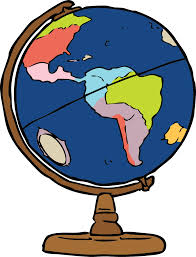 Un globe terrestre  est une maquette à l’échelle de la Terre.Types de cartesIl y a plusieurs types de cartes, et chacun a ses avantages.Une carte générale: fournit plusieurs différents types d’information dans une seule carte (masses d’eau, villes, parcs, routes)
Une carte thématique: montre l’information  spécifique à un sujet (végétation, climat)Une carte topographique: utilise les symboles pour montrer une variété de traits                                          